 REEEC INTERNATIONAL OUTREACH TRAVEL APPLICATION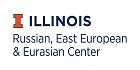 Applications MUST be received prior to travel by the specified deadlines. For faculty award limits, please refer to the REEEC Faculty Travel Grants webpage.Name: ________________________________________________  Date: ________________________Department: __________________________________________  UIN/SSN: _____________________University (if not UIUC): _______________________________________________________________Mailing Address: _____________________________________________________________________	            ____________________________________________________________  MC: _______City: ______________________________________________  State: ____  Zip Code: _____________Phone: _______________________  Email: ________________________________________________Dates of Proposed Travel: ____________________________________________________Name of Outreach Project: _____________________________________________________AMOUNT REQUESTED: _________________________________Faculty and Librarians: please refer to the REEEC Faculty Travel Grants webpage for maximum amounts allowed.PREVIOUS SOURCES OF SUPPORT: list support received from REEEC within the current Fiscal Year (1 July to 30 June)._______________________________________________________________________________________________________________________________________________________________________________________________________________________________________________________________ADDITIONAL REQUIRED DOCUMENTS:__ Budget	__ project description	For International Travel: __ Travel justificationSUBMIT TO: REEEC main office (104 International Studies building) or email: reec@illinois.edu